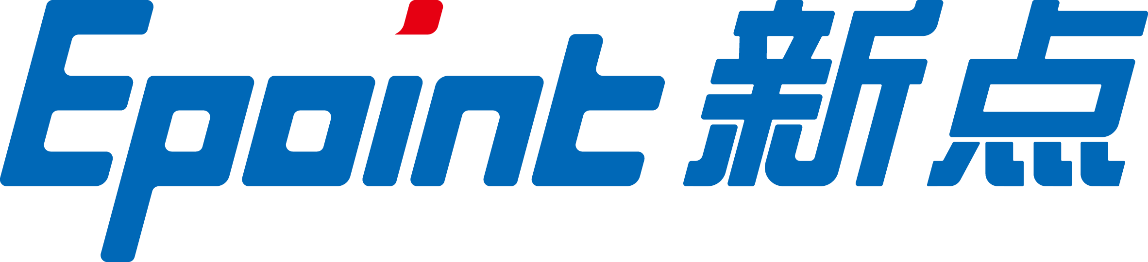 塔城地区产权交易电子竞价操作手册目录一、 系统前期准备	21.1、 浏览器配置	21.1.1、 Internet选项	21.1.2、 关闭拦截工具	6二、 产权交易电子竞价系统	72.1、 登录系统	72.2、 竞价人	82.2.1、 竞价标的	82.2.2、 历史标的	132.3、 退出登录	14系统前期准备浏览器配置Internet选项为了让系统插件能够正常工作，请按照以下步骤进行浏览器的配置。1、打开浏览器（请使用微软IE10、IE11浏览器），登录http://www.cjzwfw.cn/TPBidder在“工具”菜单→“Internet选项”，如下图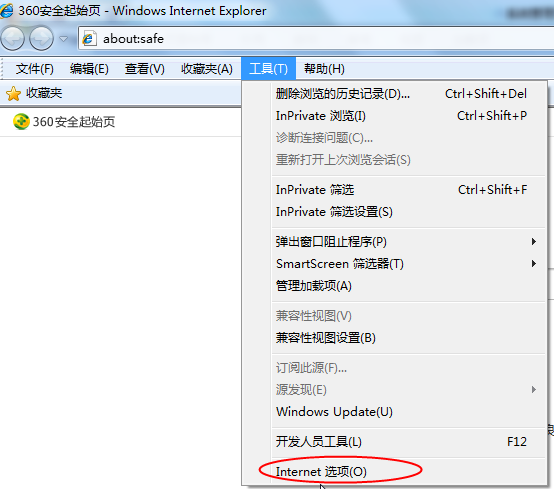 2、弹出对话框之后，请选择“安全”选项卡，具体的界面，如下图：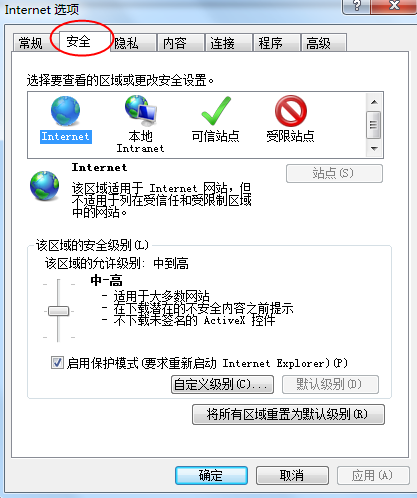 3、点击绿色的“受信任的站点”的图片，如下图：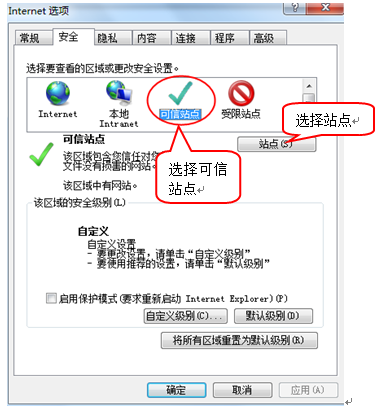 4、点击“站点”按钮，出现如下对话框，如下图：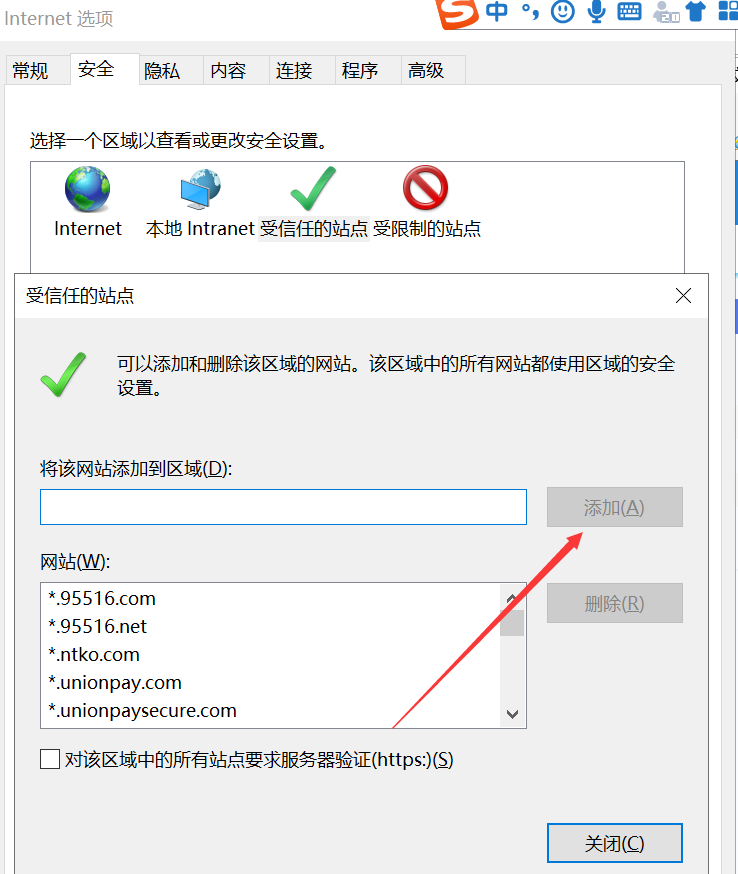 点击“添加”按钮完成添加，再按“关闭”按钮退出。5、设置自定义安全级别，开放Activex的访问权限，如下图：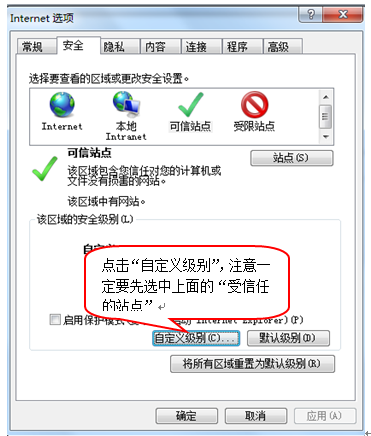 会出现一个窗口，把其中的Activex控件和插件的设置全部改为启用，如下图：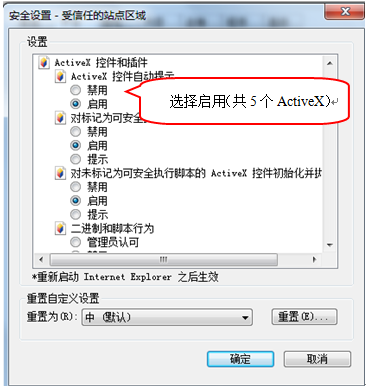 6、兼容性视图进行添加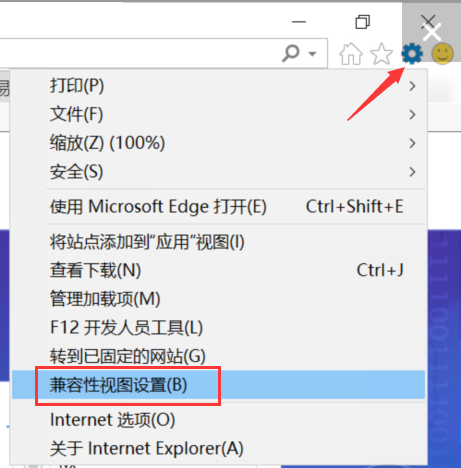 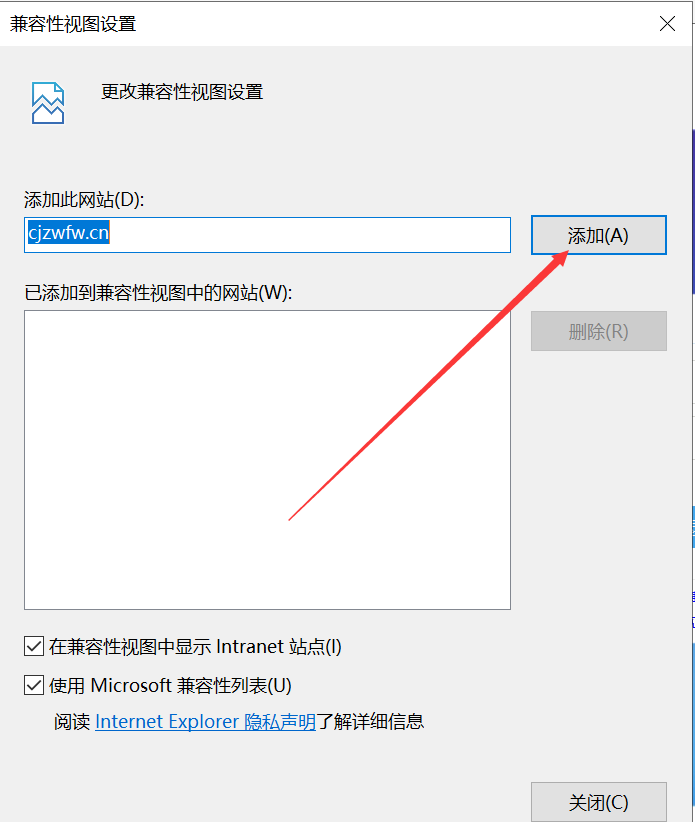 关闭拦截工具上述操作完成后，如果系统中某些功能仍不能使用，请将拦截工具关闭再试用。比如在windows工具栏中关闭弹出窗口阻止程序的操作，如下图：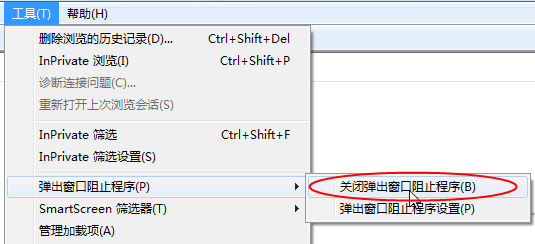 驱动下载在登录页面点击驱动下载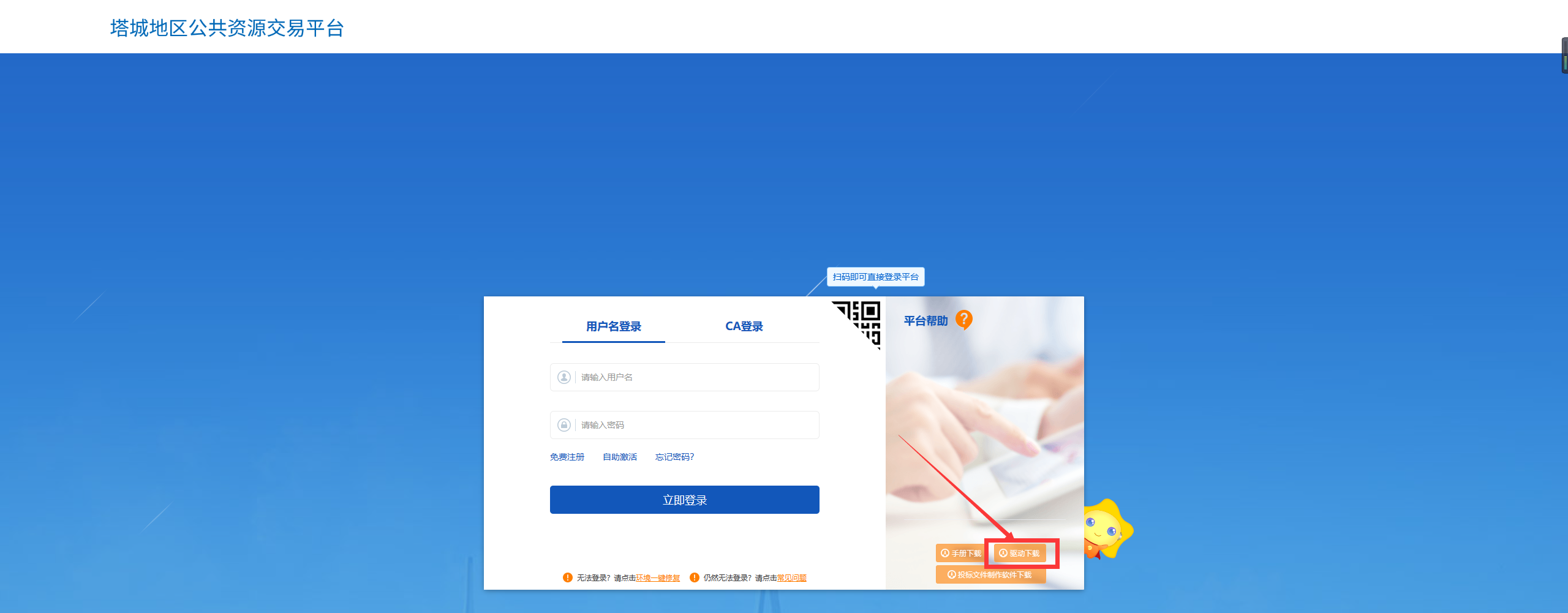 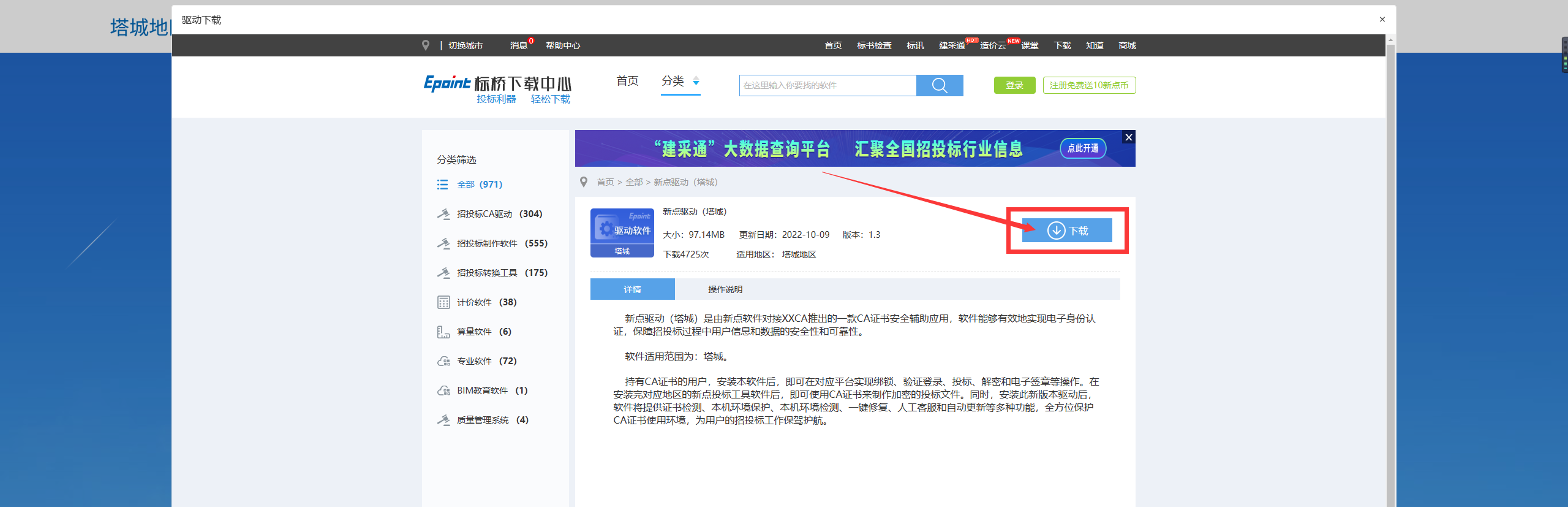 塔城地区公共资源平台注册以及登录注册入库见公共资源交易网下载中心“塔城地区公共资源交易平台注册入库及激活CA操作演示”产权报名流程1、在报名前，请先确认基本信息中的单位名称及开户账号（基本账号）是否正确。即开户账号（基本账号）的户名与单位名称保持一致，且缴纳保证金的出账账号为所填写的开户账号（基本账号）。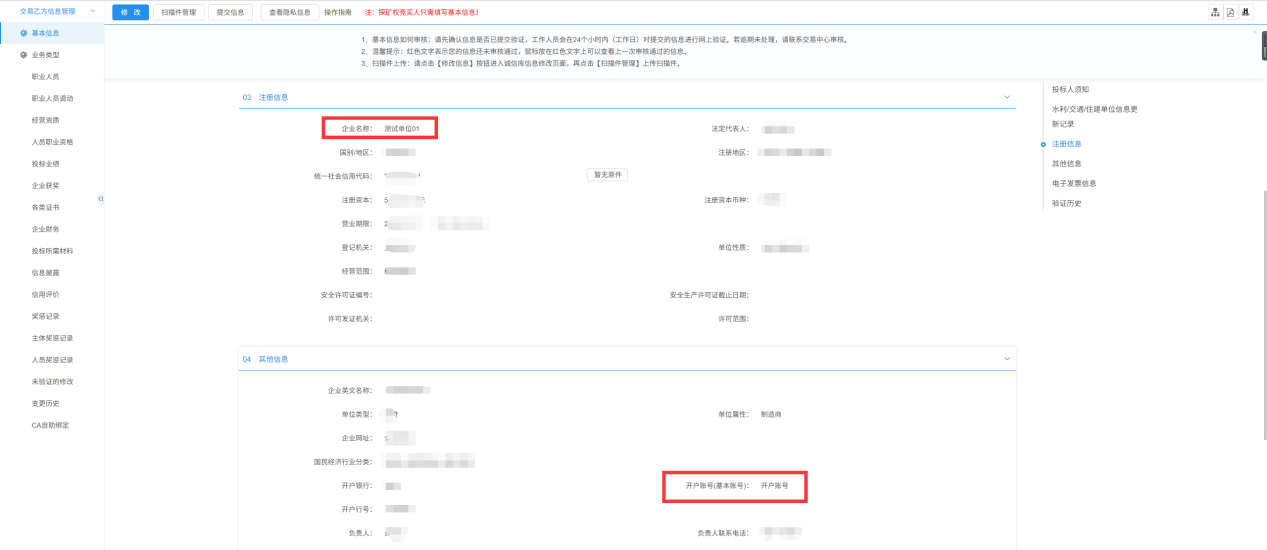 1、点击我要报名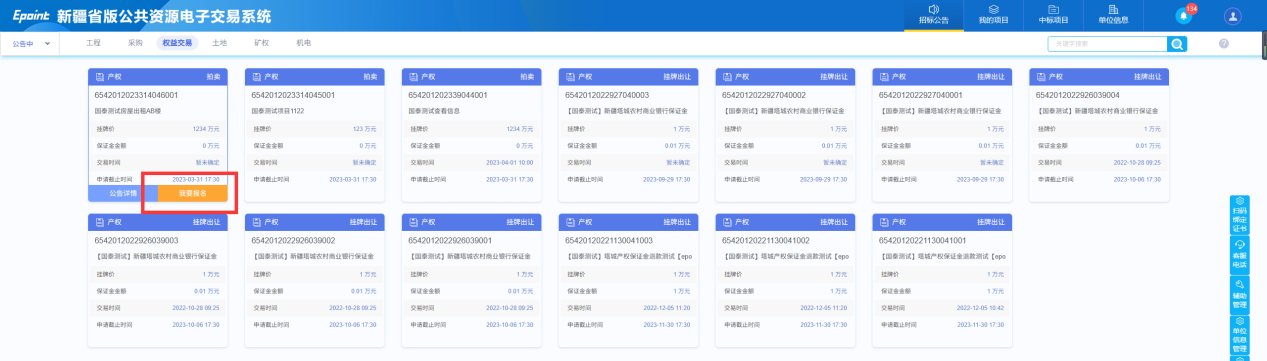 2、阅读交易规则后，如同意 点击同意按钮。竞价时间以服务器时间为准，请各竞买人知悉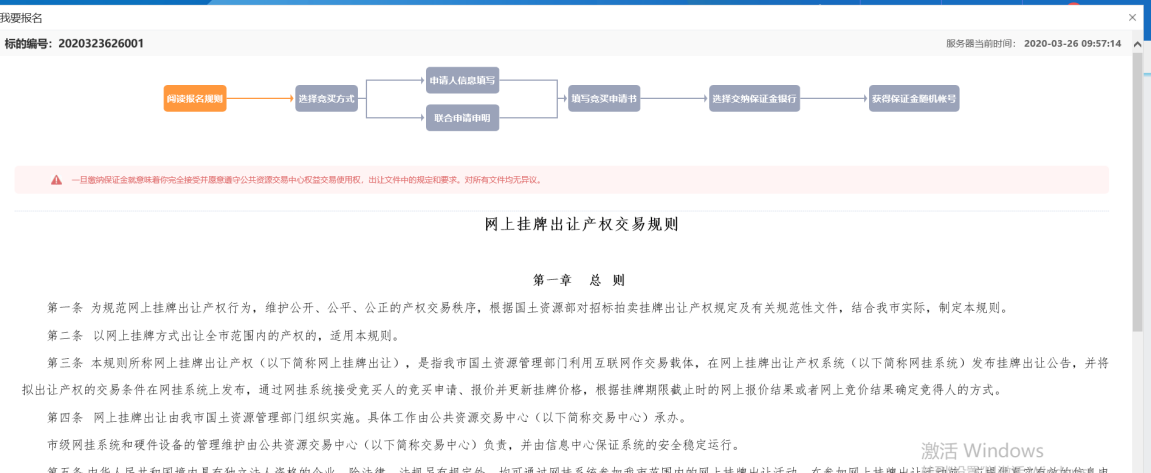 3、此次选择单独申请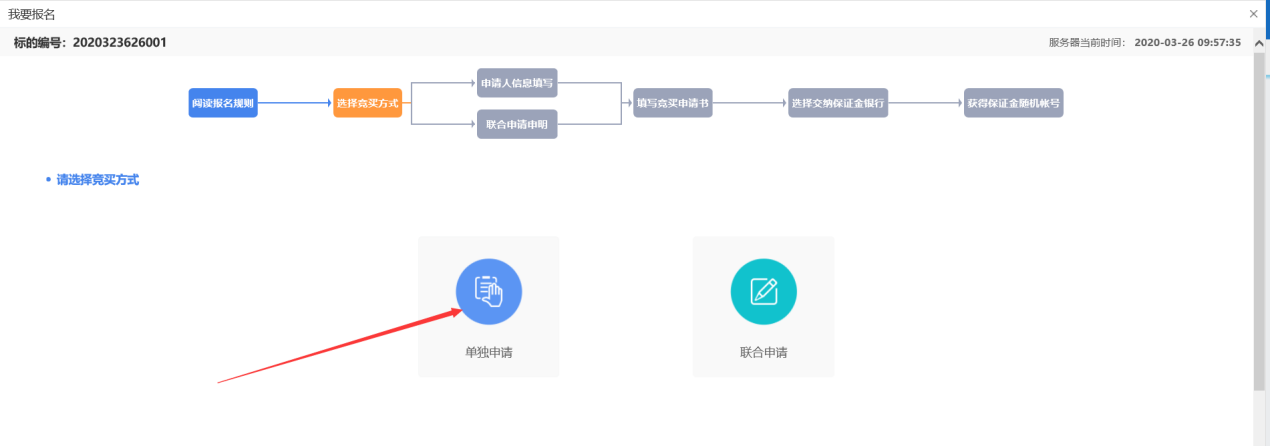 4、完善信息点击下一步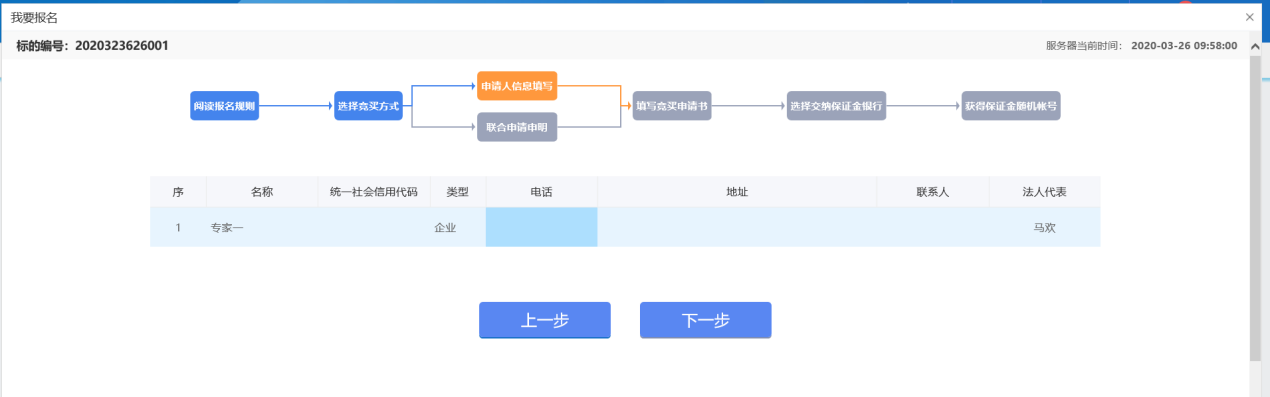 5.竞买申请，上传竞买所需的相关材料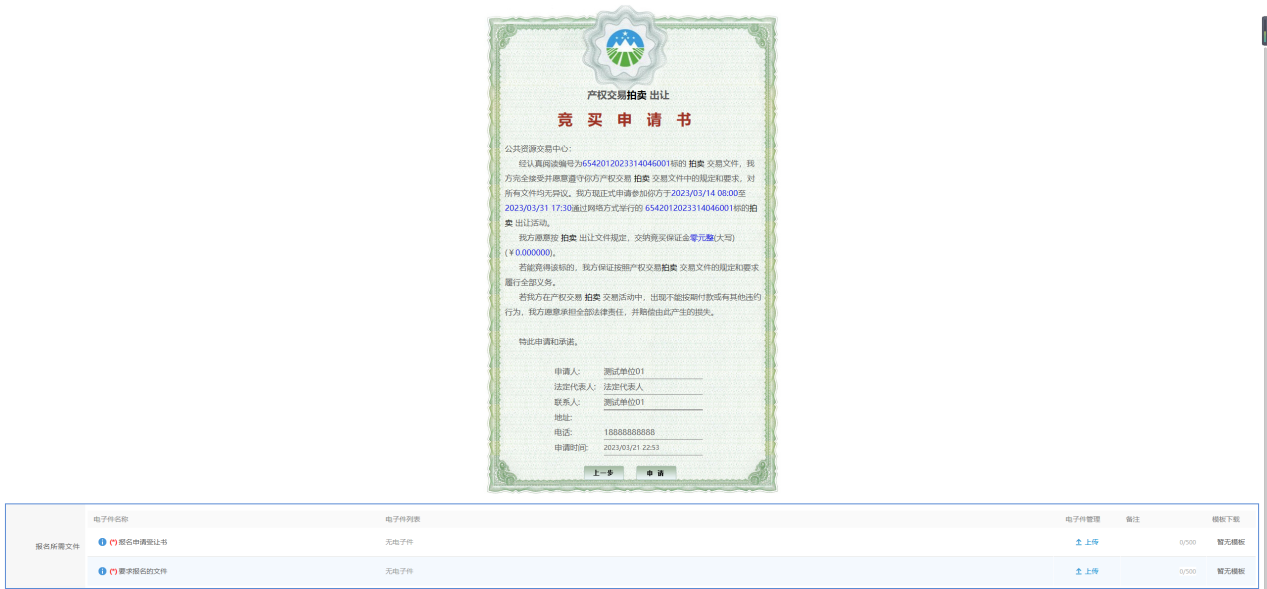 对应材料需要进行上传，确保材料的真实性，主管将进行审核，审核通过才可查看或下载出让文件等附件6、上传完毕后点击申请按钮，勾选银行，点击生成子账号，此处生成唯一的保证金子账号，每个标的对应一个保证金账号，每位竞买人都有自己唯一的保证金虚拟子账号，如果一个人报名十个标的，那么就有十个保证金子账号。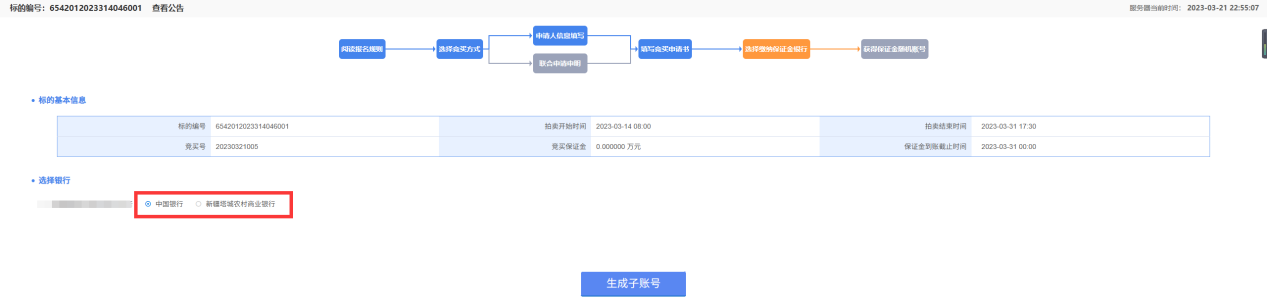 下图为保证金子账号，竞买人需要从基本户打出保证金到对应保证金子账号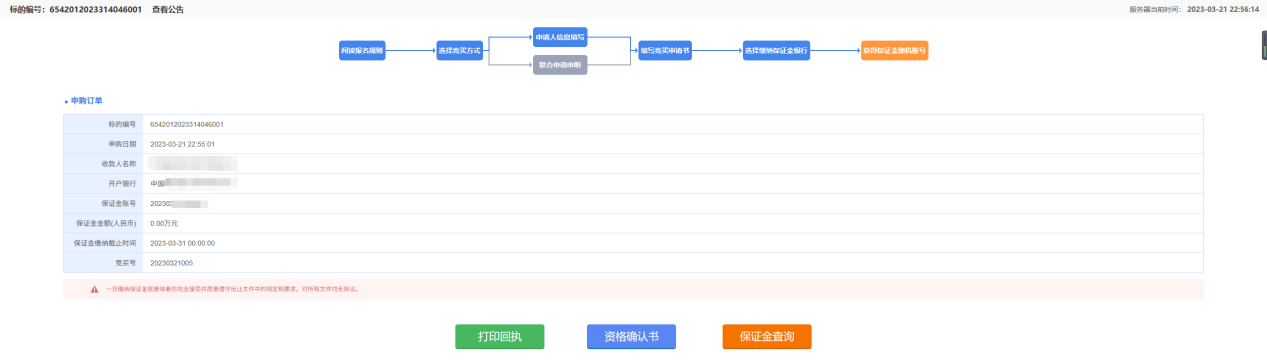 点击保证金查询，如果无法查询，则需要多点几次进行查询注：银行金额划转存在时间差，建议至少提前一天打入保证金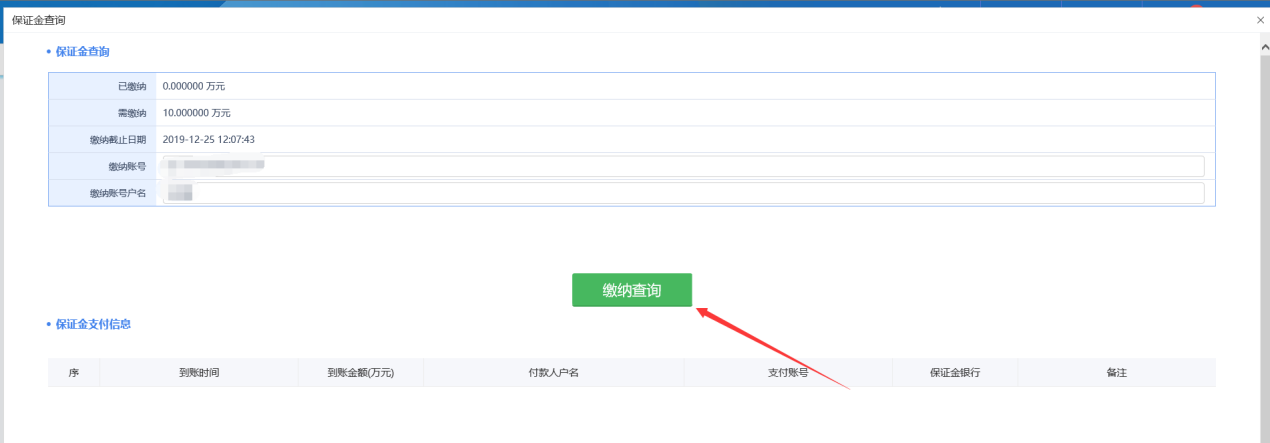 资格审查通过同时保证金已经足额缴纳，才可以打印资格确认书，如点击资格确认书空白，则需要检查驱动是否正常安装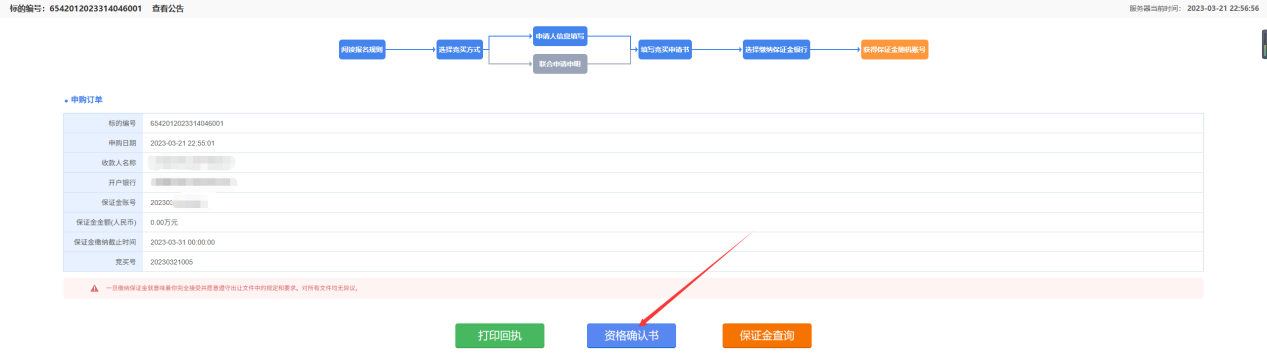 资格审查通过，同时，出让文件才可进行下载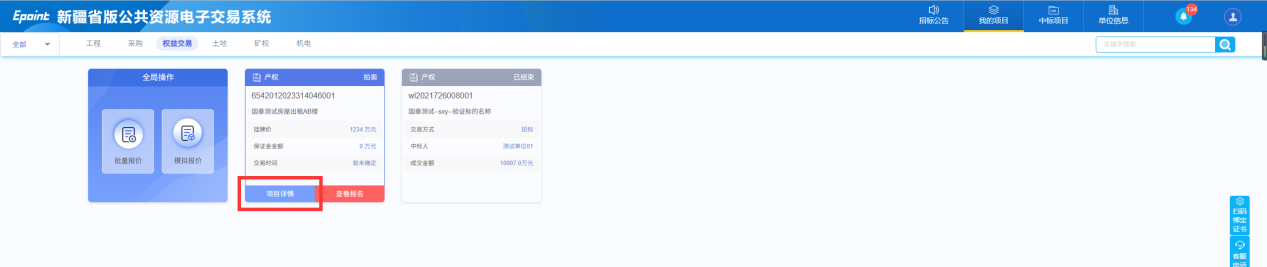 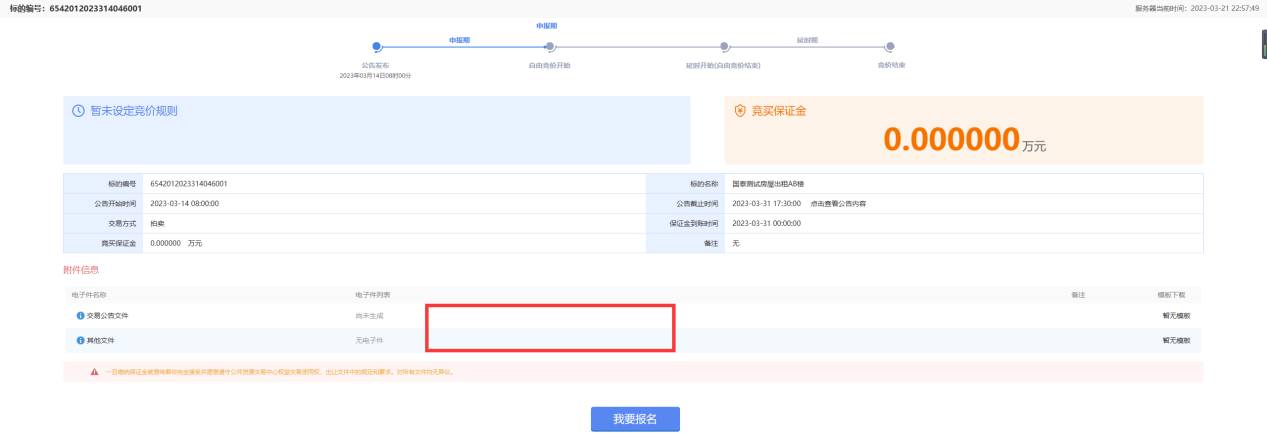 产权网络竞价流程1、对于已经报名成功的项目，在我的项目里面查找项目，点击我要报价，则进入到竞价系统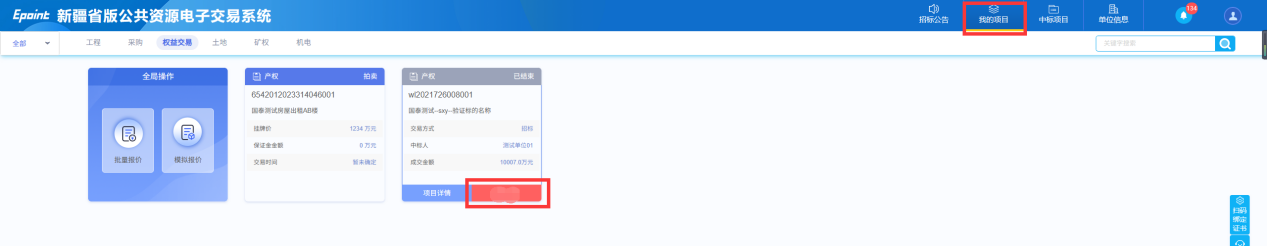 注：点击后无反应未正常跳转到电子竞价风险告知页面，请查看弹出页是否被拦截。若被拦截请设置成允许（或点击拦截提示直接访问被拦截网址）。或者退出360、电脑管家等类似软件关闭浏览器，重新打开浏览器登陆。下图为竞价系统页面，报价记录为竞买人报价记录，竞买人以编号的形式显示，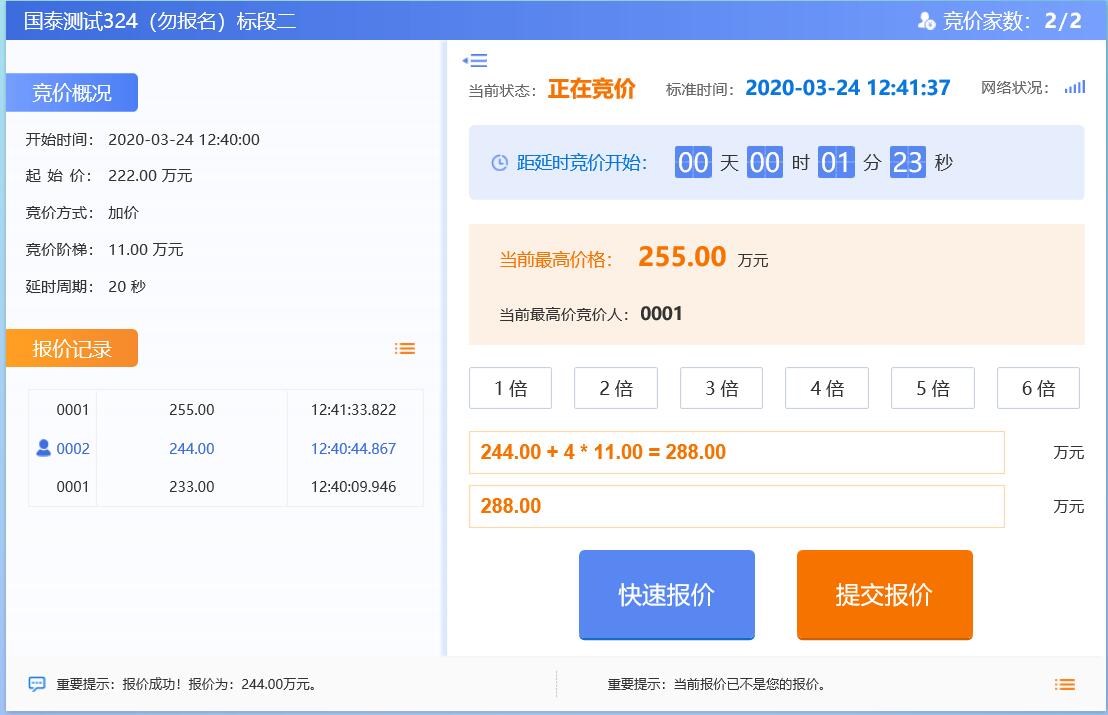 2、选择倍数后，在倍数下方的报价框中会自动算出出价金额。如下图“快速报价”按钮为默认以加1倍竞价阶梯的价格报价。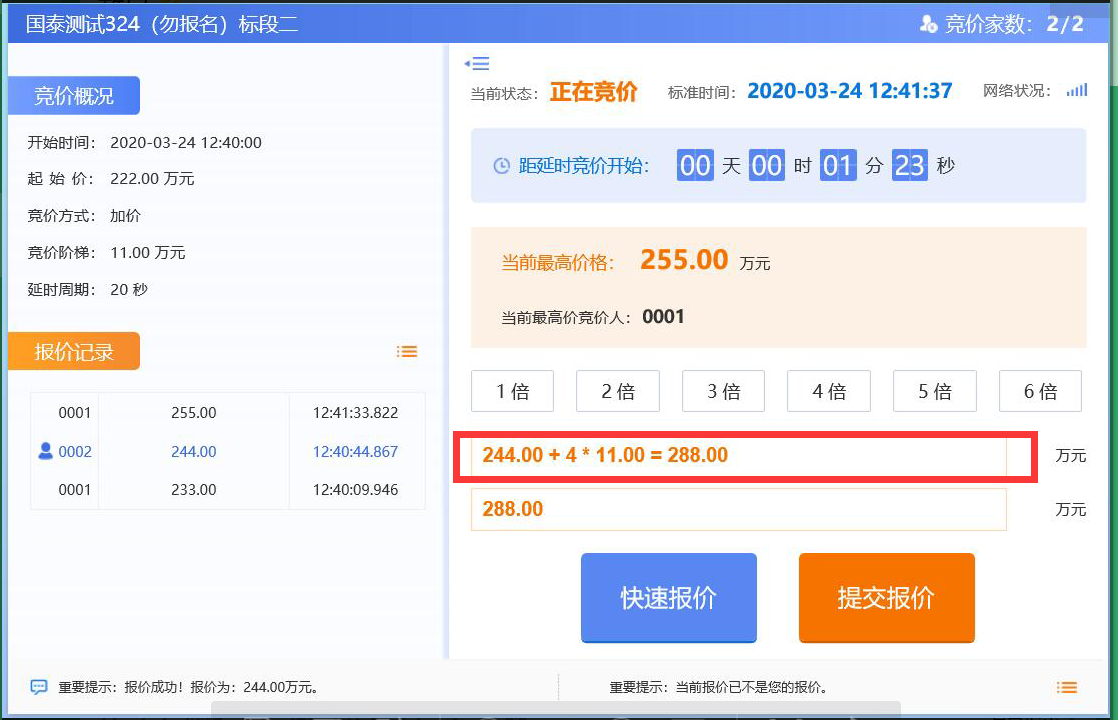 示例：竞价阶梯为11万元，选择4倍时表示加44万元，上图中用红线圈出内容为报价金额（即在起始价244万元的基础上加44万元）。点击“提交报价”按钮，会弹出如下图提示。点击确认，报价成功。“快速报价”按钮为默认以加1倍竞价阶梯的价格报价。3、报价记录中可查看到报价信息，蓝色为自己的报价。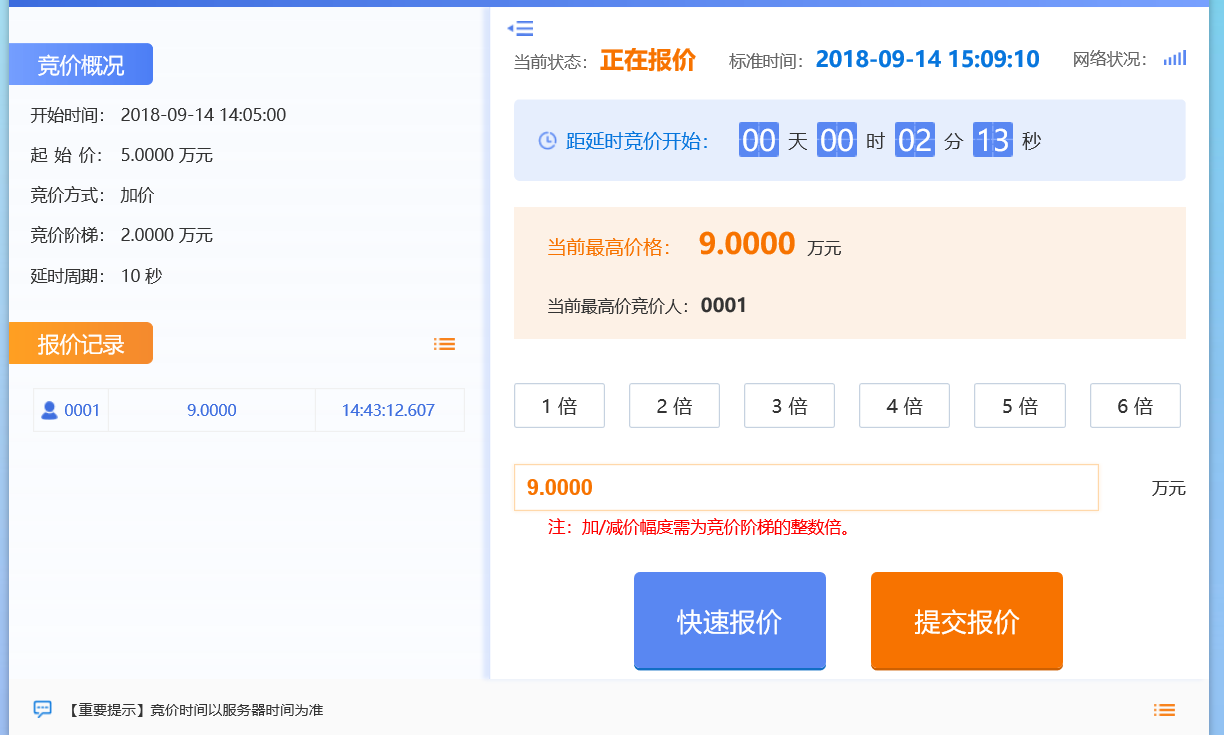 							4、若有特殊情况需要暂停竞价，暂停为拍卖人控制。竞价暂停状态下无法继续报价。竞价人界面显示如下图：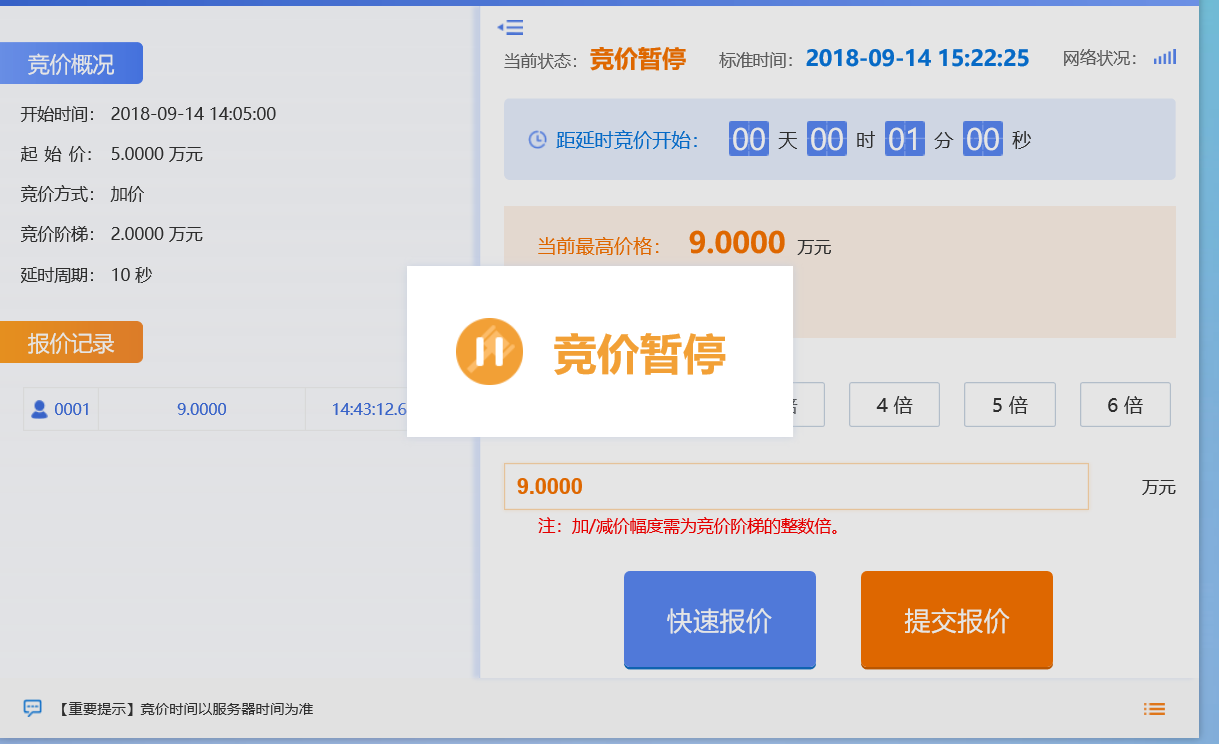 5、当正常竞价时间结束后进入延时竞价，如下图：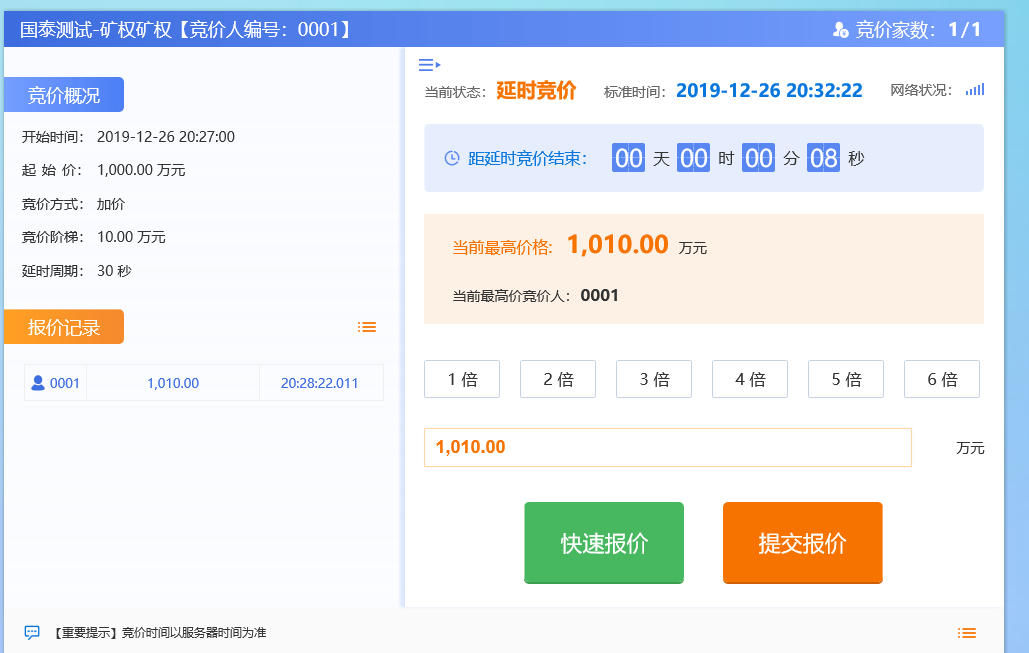 注：延时竞价时段报价后，倒计时会重置。且延时竞价阶段无法暂停竞价。6、倒计时结束后，报价最高的竞价人页面会显示成交，如下图：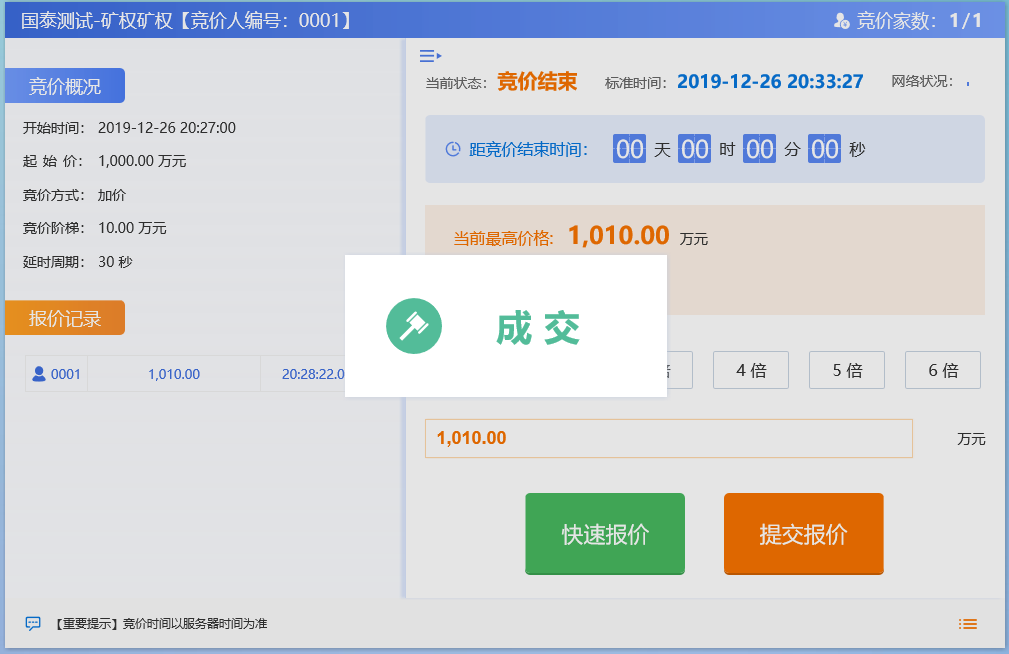 其余竞价人的页面会显示谢谢参与。7、如果该标的只有一位竞买人，或者多位竞买人进入无人报价，那么不再进入到延时竞价，自由竞价结束后即显示流标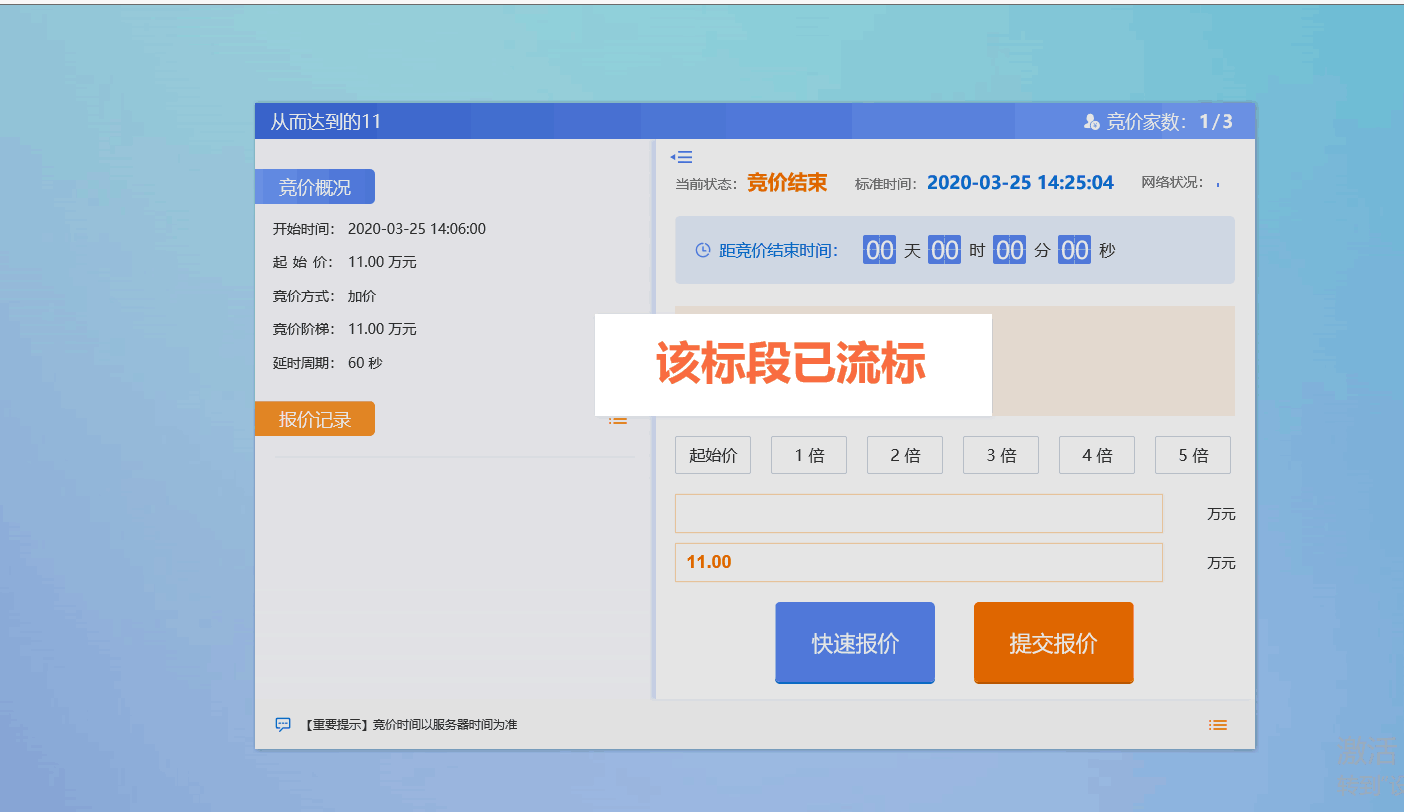 